T.C.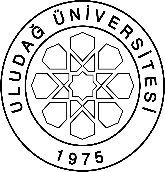 BURSA ULUDAĞ ÜNİVERSİTESİSAĞLIK BİLİMLERİ ENSTİTÜSÜ MÜDÜRLÜĞÜNELİSANSÜSTÜ ÖĞRENCİ MEZUNİYET ŞARTI BEYAN FORMUI. ÖĞRENCİ BİLGİLERİADI SOYADI / NO/ İMZA	: . . . . . . . . . . . . . . . . . . . . . . . . . .  . . . . . . . . .  / . . . . . . . . . . . . . . . ./ . . . . .ANABİLİM/BİLİM DALI	: . . . . . . . . . . . . . . . . . . . . . . . . . . . /. . . . . . . . . . . . . . . . . . . . . . . . . . . . . . . PROGRAM   		:   Tezli Yüksek Lisans	      DoktoraTEZİN ADI	: . . . . . . . . . . . . . . . . . . . . . . . . . . . . . . . . . . . . . . . . . . . . . . . . . . . . . . . . . . . . . . . . . . . . .  . . . . . . . . . . . . . . . . . . . . . . . . . . . . . . . . . . . . . . . . . . . . . . . . . . . . . . . . . . . . . . . . . . . . . MEZUNİYET ŞARTININ TÜRÜ (İşaretleyiniz)*10.06.2021 tarihli ilgili Senato Kararı ( 2021-18/Karar No:2)MEZUNİYET ŞARTININ KÜNYESİ (makale ve bildiriler için künye APA formatında verilmelidir, APA formatı için Google Scholar incelenebilir) . . . . . . . . . . . . . . . . . . . . . . . . . . . . . . . . . . . . . . . . . . . . . . . . . . . . . . . . . . . . . . . . . . . . . . . . . . . . . . . . . . . . . . . . . . . . . . . . . . . . . . . . . . . . . . . . . . . . . . . . . . . . . . . . . . . . . . . . . . . . . . . . . . . . . . . . . . . . . . . . . . . . . . . . . . . . . . . . . . . . . . . . . . . . . . . . . . . . . . . . . . . . . . . . . . . . . . . . . . . . . . . . . . . . . . . . . . . . . . . . . . . . . . . . . . . . . . . . . . . . . . . . . . . . . . . . . . . .. . . . . . . . . . . . . . . . . . . . . . . . . . . . . . . . . . . . . . . . . . . . . . . . . . . . . . . . . . . . . . . . . . . . .Danışmanı olduğum/Tez İzleme Komitesi Üyesi olduğumuz yukarıda adı soyadı ve tez konusu belirtilen yüksek lisans/doktora öğrencisinin tezi BUÜ Sağlık Bilimleri Enstitüsü lisansüstü öğrenciler için istenen mezuniyet şartlarını sağladığı tarafımdan/tarafımızdan kontrol edilmiştir. Belirtilen faaliyetin/faaliyetlerin formda ismi yazan öğrencinin mezuniyet şartı için kullanılması uygundur (Yayın şartı ilkelerine göre Q1 ve Q2 sınıfı dergiler dışındaki yayınlar yalnız bir öğrencinin mezuniyet şartı olarak kullanılabilir!).TARİH	 : . . . . . . / . . . . . / . . . . . .. . . . . . . . . . . . . . . . . . . . . . . . . . .	. . . . . . . . . . . . . . . . . . . . . . . . . . .	. . . . . . . . . . . . . . . . . . . . . . . . . . .            Danışman				TİK Üyesi				TİK Üyesi(Unvan, Ad Soyad, İmza)		(Unvan, Ad Soyad, İmza)		(Unvan, Ad Soyad, İmza)EKİ: İlgili yayınlar ve şartları sağladığını gösterir belgelerYÜKSEK LİSANS MEZUNİYETİ İÇİN SADECE DANIŞMAN İMZALAYACAKTIR.FORM ISLAK İMZALI OLARAK MEZUNİYET ŞARTINDA İSTENEN BELGELERLE BİRLİKTE ENSTİTÜYE TESLİM EDİLMELİDİR, FORMUN MS WORD FORMATININ ENSTİTÜ SEKRETERLİĞİNE E-POSTA OLARAK GÖNDERİLMESİ GEREKLİDİRYÜKSEK LİSANSDOKTORAa) Ulusal/uluslararası hakemli dergilerde yayınlanmış veya yayına kabul edilmiş en az bir makalesinin olması,a) Fen ve Sağlık Bilimleri Enstitülerinde SCI, SSCI, AHCI, SCI-Expanded taranan bir dergide , Sosyal ve Eğitim Bilimleri Enstitülerinde SCI, SSCI, AHCI, SCI-Expanded indekslerce ya da TR-dizinde taranan bir dergide yayımlanan ya da yayıma kabul edilen en az bir özgün araştırma makalesib) Ulusal/uluslararası hakemli etkinliklerde sunulmuş ve bildiri kitapçığında özeti veya tam metni basılmış sözlü sunum ya da poster sunum çalışması,b1) Ulusal/uluslararası hakemli dergilerde yayınlanmış veya yayına kabul edilmiş en az bir araştırma makalesinin olması, c) Ulusal/Uluslararası bir projede araştırmacı ya da bursiyer olarak en az 3 ay görev yapmış olması, b2) Ulusal/uluslararası hakemli etkinliklerde sunulmuş ve bildiri kitapçığında özeti veya tam metni basılmış sözlü sunum çalışması yapmış olması,d) Başvurusu yapılmış patent/faydalı model/endüstriyel tasarımı belgelemiş olması ya da mimari tasarım veya çeşit tescili belgelenmiş olmasıb3) Ulusal (TÜBİTAK ya da BAP)/uluslararası bir projede araştırmacı/bursiyer olarak en az 3 ay görev yapmış olması, e) ERASMUS, Mevlana, TÜBİTAK, YÖK, mesleki kurumlar ya da Rektörlük desteği ile alanında çalışmak üzere (eğitim dahil) en az 2 ay süre ile yurtdışında bulunması.b4) Tescil edilmiş patent / faydalı model/endüstriyel tasarımı belgelemiş olması ya da mimari tasarım veya çeşit tescili belgelenmiş olmasıe) ERASMUS, Mevlana, TÜBİTAK, YÖK, mesleki kurumlar ya da Rektörlük desteği ile alanında çalışmak üzere (eğitim dahil) en az 2 ay süre ile yurtdışında bulunması.b5) ERASMUS, Mevlana, TÜBİTAK YÖK, mesleki kurumlar ya da Rektörlük desteği ile alanında çalışmak üzere (eğitim dahil) en az 2 ay süre ile yurtdışında bulunması,b6) Güzel Sanatlar alanında Sanatta Yeterlilik programları için; Resim Anasanat Dalı'nda uluslararası jürili (seçici kurulu) olan yarışmalı sergi, bienal ve trienalleri kapsayan bir sanat etkinliğine eseri ile katılması ve bu eserin basılı yada elektronik katalogda yayımlanmış olması veya jürili sanat etkinliklerinde ödül almış olması; Müzik Anasanat Dalı'nda ise Sanatta Yeterlik program içeriğinde yer alan eserler yada eş değer düzeyde en az 50 dakika süreli bir resital (konser) etkinliği gerçekleştirmiş olması.ORPHEUS ETİKETİ İLE DOKTORA*a1) Doktora Tezden üretilmiş Q1 kategorisindeki dergilerde yayınlanmış (ya da yayına kabul edilmiş) 1 adet ilk isim makale veya a2) Doktora Tezden üretilmiş Q2 kategorisindeki dergilerde yayınlanmış (ya da yayına kabul edilmiş) 2 adet ilk isim makale veya a3) SCI veya SCI-Exp endekslerindeki dergilerde yayımlanmış (ya da yayına kabul edilmiş) doktora tezinden üretilmiş 1 adet ilk isim makale, SCI veya SCI-Exp endekslerinde dergilere gönderilmiş 1 adet makale ve diğer endekslerde taranan uluslararası hakemli dergilerde yayınlanmış (ya da yayına kabul edilmiş) doktora tezinden üretilmiş ilk isim 1 adet makale